                             OPĆINSKO VIJEĆEKLASA: 940-01/18-01/02URBROJ: 2109/16-03-24-22Pleškovec, 28. veljače 2024. Na temelju članka 35. i 391. stavak 1. Zakona o  vlasništvu i drugim stvarnim pravima („Narodne novine“ broj 91/96, 68/98, 137/99, 22/00, 73/00, 129/00, 114/01, 79/06, 141/06, 146/08, 38/09, 153/09, 143/12, 152/14, 81/15 i 94/17) i članka 28. Statuta Općine Sveti Juraj na Bregu („Službeni glasnik Međimurske županije“ broj 30/23) Općinsko vijeće Općine Sveti Juraj na Bregu na svojoj 18. sjednici održanoj 18. veljače 2024. godine, donosiODLUKUo prodaji ošasne imovine (kat.čest.br. 8665, 8688, 8689, 8690, 8691, 8692, 8693, 8694/1 i 8715, k.o. Lopatinec)  Članak 1.Općina Sveti Juraj na Bregu prodaje sljedeće nekretnine upisane kod Općinskog suda u Čakovcu-Zemljišno knjižni odjel Čakovec:Članak 2.Početna kupoprodajna cijena nekretnine iz članka 1. ove Odluke prema procjembenom elaboratu o tržišnoj vrijednosti nekretnine izrađenom od ovlaštenog stalnog sudskog vještaka za graditeljstvo i procjenu nekretnina Dragutina Matoteka, dipl.ing. i Ratka Matoteka, dipl.ing.građ. REV, tvrtke Moderna-investa d.o.o., broj elaborata 33/24, iznosi:2.930,25 EUR za suvlasnički dio Općine Sveti Juraj na Bregu od 3/8.Članak 3. Nekretnine iz članka 1. ove Odluke prodat će se na osnovu javnog natječaja onom ponuditelju koji će za iste ponuditi najvišu cijenu.Ukoliko pristignu dvije ili više ponuda s istom ponuđenom cijenom, prednost će imati onaj ponuditelj čija je ponuda ranije zaprimljena.Članak 4.	Ovlašćuje se općinski načelnik da u skladu s odredbama ove Odluke:imenuje povjerenstvo za provedbu postupka prodaje nekretnina,definira opće i posebne uvjete javnog natječaja, uz uvrštavanje klauzule o mogućnosti poništenja javnog natječaja bez obzira na razloge,raspiše i provede postupak javnog natječaja,zaključi kupoprodajni ugovor iliponišti javni natječaj.Članak 5.	Ova Odluka stupa na snagu osmog dana od dana objave u „Službenom glasniku Međimurske županije“.                                                                                                           PREDSJEDNIK                                                                                                           Općinskog vijeća                                                                                                           Anđelko Kovačić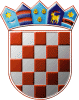 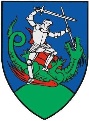 REPUBLIKA HRVATSKAMEĐIMURSKA ŽUPANIJA
OPĆINA SVETI JURAJ NA BREGUREPUBLIKA HRVATSKAMEĐIMURSKA ŽUPANIJA
OPĆINA SVETI JURAJ NA BREGUR.br.KATASTARKATASTARZEMLJIŠNA KNJIGAZEMLJIŠNA KNJIGAZEMLJIŠNA KNJIGAZEMLJIŠNA KNJIGAZEMLJIŠNA KNJIGAR.br.k.o. Lopatineck.o. Lopatineck.o. V Brežni kotark.o. V Brežni kotark.o. V Brežni kotark.o. V Brežni kotark.o. V Brežni kotarR.br.kat.čest.br.površina (m²)zk.čest.br.oznakapovršina (m²)zk.ul.br.vrijednost(EUR)1.86651.001368/A/2oranica1.00160831.200,002.8688884368/A/3oranica88460831.060,003.8689906368/A/4oranica90660831.090,004.86901.894368/A/5voćnjak1.89460832.270,005.8691233368/A/6voćnjak2336083280,006.8692261368/A/7voćnjak2616083313,007.8693257368/A/8voćnjak2576083308,008.8694/1933368/A/9voćnjak93360831.120,009.8715144368/B/2livada1446083173,00SVEUKUPNOSVEUKUPNO     6.513     6.513     6.513     6.513     6.5137.814,00SUVLASNIČKI DIO OPĆINE SVETI JURAJ NA BREGU 3/8SUVLASNIČKI DIO OPĆINE SVETI JURAJ NA BREGU 3/8SUVLASNIČKI DIO OPĆINE SVETI JURAJ NA BREGU 3/8SUVLASNIČKI DIO OPĆINE SVETI JURAJ NA BREGU 3/8SUVLASNIČKI DIO OPĆINE SVETI JURAJ NA BREGU 3/8SUVLASNIČKI DIO OPĆINE SVETI JURAJ NA BREGU 3/8SUVLASNIČKI DIO OPĆINE SVETI JURAJ NA BREGU 3/82.930,25